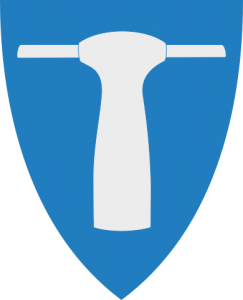 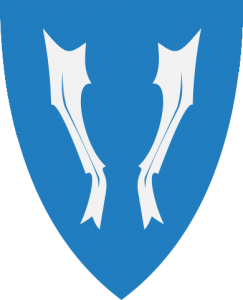 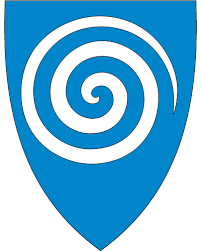 Henvisning tilPedagogisk Psykologisk-tjenesteVest-LofotenGrunnskole Postadresse:	Postboks 293, 8376 Leknes	Besøksadresse:	Origo 3.etg Familieenheten, LeknesTelefon:		76056270e-post: 		PPT-Vestlofoten@vestvagoy.kommune.noVedlegg som skal følge med henvisning elevsak:Pedagogisk rapport fra skolen. Se vedlagt mal.Ved re-henvisning skal spesialpedagogisk rapport og evaluering av tiltaksplan også vedlegges. Faglige kartlegginger (og karakterutskrifter når det er ungdomsskoleelever)Rutiner/saksgang ved Henvisning til PP-tjenestenDet vises til Veilederen om Spesialundervisning (Udir) og Opplæringsloven for utfyllende informasjon om disse rutinene.Henvisende instans: Personopplysninger om eleven:Opplysninger om foreldre/foresatte:Bakgrunn for henvisning: (sett kryss på hva som er bekymring)Oppmerksomhet/konsentrasjonSamspill/psykososial funksjon/atferdEmosjonelle vanskerLærevansker/forsinket utviklingMotoriske vanskerSynHørselSpråk/begrepArtikulasjon/taleflyt/stemmevanskerLese/skrivevanskerMatematikkvanskeSkolefravær Annet (spesifiser): ______________________________________Hvilken/hvilke tjenester ønskes fra PPT ved elevsak?Konsultasjon/VeiledningSakkyndig vurdering – vurdere rett til spesialundervisning (§5-1 Opplæringsloven)Vurdere behov for logopedhjelpVi gjør dere oppmerksom på at:Ved henvisning til logopedvurdering bør hørsel være undersøkt i forkant. Har barnet hatt perioder med øreproblem eller innlagt dren, må dette også komme frem i henvisningen. Er stemmen hes og/eller nasal må barnet først undersøkes av øre-, nese- og halslege før henvisning. Epikrise legges da ved.Barn med hørselstap: det er viktig at epikrise og hørselsmåling fra ØNH-lege eller helsesøster legges ved.Barn med synsvansker: epikrise fra øyenlege legges ved. Bekymring og tiltak er drøftet med rektor (spesifiser når):_________________Bekymring og tiltak drøftet med PPT (spesifiser hvem og når):_____________________________________________________________(Til drøfting med PPT skal kontaktlærer ha prøvd ut tiltak og vanlige kartleggingsresultater tas med til møtet)Opplysninger fra skole legges ved denne henvisning i en utfyllende pedagogisk rapport. Se vedlagt mal.Opplysninger fra foreldre/foresatte:Informasjon fra barnet selv:(Fra barnet er fylt 7 år skal det legges til rette for at eleven har en mulighet til å uttale seg i saken og si sin mening. Fra eleven er fylt 12 år skal elevens mening tillegges stor vekt, se Barneloven §31)Samtykke fra foreldre/foresatte til: Veiledning Utredning Sakkyndig vurdering Samarbeid med Helsestasjon/skolehelsetjeneste v/Familieenheten, hvem: ____________________Spesialpedagog/logoped v/Familieenheten, hvem: __________________________Kommunepsykolog v/FamilieenhetenSkoleFastlege, hvem: _____________________________Spesialisthelsetjenesten;	BUP, spesifiser evnt. kontaktperson:_____________________________	Barneavdelingen	HabiliteringstjenestenStatpedBarnevernstjenestenFysio/ergoterapitjenestenAndre (spesifiser):__________________ Det gis tillatelse til at PPT uten hinder av taushetsplikt kan innhente relevante opplysninger fra følgende instanser (der det er relevant for utredning)Helsestasjon/skolehelsetjeneste v/Familieenheten, hvem: ____________________Spesialpedagog/logoped v/Familieenheten, hvem: __________________________Kommunepsykolog v/FamilieenhetenSkoleFastlege, hvem: _____________________________Spesialisthelsetjenesten;	BUP, spesifiser evnt. kontaktperson:_____________________________	Barneavdelingen	HabiliteringstjenestenStatpedBarnevernstjenestenFysio/ergoterapitjenestenAndre (spesifiser):__________________Vi minner om at foresatte etter forvaltningsloven har innsynsrett i alle papirer, også henvisningen. Foreldre kan på eget initiativ henvise til PPT. De fyller da kun ut de punkter i henvisningsskjemaet som de finner aktuelle. NB: Dette samtykket kan endres eller trekkes tilbake senere om det er ønskelig. Denne mottas gjerne skriftlig.Ved manglende utfylling forbeholder vi oss retten til å sende henvisning i retur. Foreldre/foresatte (må undertegnes av begge foreldrene dersom begge har foreldreansvar):Dato/sted:…...................	__________________________________________							mor/foresatt				__________________________________________							far/foresattEleven selv (ved fylte 15 år): Dato/sted:…...................	__________________________________________Underskrift fra skole:Dato/sted:…...................	__________________________________________							KontaktlærerDato/sted:…...................	__________________________________________							Rektor Pedagogisk rapport			(Utfylt skjema: Unntatt offentlighet Off.l §13, fv.l§13.1)Pedagogisk rapport er et dokument som legges ved henvisning til PPT fra skolen. En beskrivelse av elevens grunnleggende ferdigheter og kompetansenivå vil gi et godt grunnlag for skole og PPT. Vedlagt momentliste er ment som disposisjon og støtte når dere skal vurdere elevens utvikling. Det anbefales å samarbeide med foreldrene i prosessen.Det vises forøvrig til Veilederen for Spesialundervisning og Opplæringsloven.Ved digital utfylling kan svarboksene tilpasses etter behov, eventuelt bruk vedlegg ved manglende plass. Opplysningene er gitt av:Kontaktlærer: Sted/dato:Signatur:Rektor:Sted/dato:Signatur:Kopi: foreldre/foresatteMomentliste til utfylling av pedagogisk rapportBakgrunnsinformasjon Elevens skolehistorie Hvilke skoler har eleven gått på? Har det vært perioder av høyt fravær pga. vegring eller sykdom? Har eleven vært i kontakt med hjelpeapparatet? Hvordan har eleven fungert på skolen?ProblembeskrivelseHvilke vansker har eleven i skolesituasjonen/henvisningsbakgrunn til PPTHvem meldte bekymring for elevens faglige og/eller sosiale utvikling?Når og hvorfor ble bekymring meldt?Når startet vanskene?Forhold av særlig betydning for opplæringenTa med informasjon du mener har betydning for elevens opplæringssituasjon. Hvordan er miljøet i klassen? Hvordan er det faglige nivået på trinnet og i gruppen? Er eleven frisk, går eleven på medisiner, virker eleven opplagt, eller eleven trett og sliten/fravær?Opplysninger fra eleven eller foreldre kan også høre hjemme her. Elevens holdninger til skolen. Elevens generelle ferdigheter, kunnskaper og utviklingsmuligheter (både det eleven mestrer og ikke mestrer skal beskrives her)Språklig fungeringBeskriv elevens språklige fungering: i kommunikasjon, begrepsforståelse, uttale, formuleringsevne muntlig og skriftlig. Flerspråklige elever: Hvordan fungerer eleven på morsmålet? Er eleven dyktigere på morsmålet enn på norsk? Hvordan er uttalen? Hvordan er ordforrådet og begrepsforståelsen? Hvordan er elevens språklige utvikling?Kartleggingsprøver som anbefales:		- Språkkompetanse i grunnleggende norsk – Udir kartleggingsmateriell- Kartlegging av morsmål: se Nasjonalt senter for flerspråklig opplæring (NAFO) der det er laget prøver for enkelte språk (f.eks. urdu, tyrkisk, vietnamesisk, somalisk, albansk).Grunnleggende ferdigheter (lese- og skriveferdigheter, muntlige ferdigheter, regneferdigheter, digitale ferdigheter) Beskriv elevens ferdigheter, kunnskaper og utviklingsmuligheter innenfor ulike fag og fagområder sett i sammenheng med henvisningsgrunn. Fag/områder hvor eleven mestrer trinnets læreplan/kompetansemålFag/områder hvor eleven ikke mestrer trinnets læreplan (angi hvilket trinn dette tilsvarer)Grad av hjelpebehov sammenlignet med øvrige elever i klassen (mye, lite, tilsvarende): gjerne spesifiser hva eleven eventuelt trenger mye hjelp til, lite hjelp til osv. I hvilken grad greier eleven å utnytte læreren som veileder, formidler og tilrettelegger? Sosial fungeringBeskriv hva eleven mestrer av sosiale utfordringer. Hvordan vurderer dere elevens relasjon til kontaktlærer, faglærer, andre voksne, medelever? Hvordan fungerer eleven med jevnaldrende? Hvordan fungerer eleven sammen med voksne? Hvordan fungerer eleven i timene/friminuttene? Evne til samarbeid, empati, selvhevdelse, selvkontroll, ansvarlighet? Inkludering? Motoriske ferdigheterBeskriv fin- og grovmotorikk, passiv/aktivElevens sterke sider og interesser  Hva er eleven spesielt interessert i på skolen? Er eleven nysgjerrig, fysisk aktiv eller liker eleven seg best i friminuttene? Hvilke fag og aktiviteter liker eleven? Personlige kvaliteter Områder eleven viser mestringTrivsel, motivasjon og læringsstrategier:Trives eleven på skolen? Er trivselen stabil eller varierer den fra dag til dag? Hvordan er elevens motivasjon for læringsarbeid og de sosiale utfordringene han/hun møter på skolen? Når fungerer eleven godt og i hvilke situasjoner oppstår problemene? Har skolen fokus og kriterier på god klasseledelse? Hvordan mestrer eleven Individuell oppgaveløsning, gruppearbeid, selvvalgte læringsaktiviteter, lærerstyrte læringsaktiviteter og overgangssituasjoner? Beskriv elevens konsentrasjon og utholdenhet sammenlignet med gruppen forøvrig.Undersøkelser og vurderinger som er gjortResultat av kartlegginger, observasjoner og eventuelt andre relevante vurderingerOppgi resultat av kartlegginger som er relevant for henvisningsgrunn. Kopi av kartleggingsprøver skal vedlegges i sin helhet, med eventuelle kommentarer.Observasjon: Hva ble observert? Når? Hvilke funn ble gjort? Perioderapporter, karakterutskrift, eller andre vurderinger som er relevant for henvisning. Dersom det har vært samarbeid med andre instanser omkring eleven ber vi om at rapport/epikriser vedlegges henvisning. Elevsamtaler: Når var siste underveisvurdering?Hva sier eleven om egne faglige og sosiale utfordringer på skolen?Er det noe eleven selv foreslår som du kan bruke for å tilpasse opplæringen til ham/henne?NB; eleven skal ha mulighet for å komme med egne beskrivelser av hva som oppleves som vanskelig og bra, og tanker rundt tiltak. Med økende alder må eleven få medinnflytelse når det gjelder tiltak. Tilretteleggingstiltak - Skolens arbeid med å gi eleven tilpasset opplæring før henvisning (både faglig og sosialt. Vær så konkret som mulig)Se: Veileder til spesialundervisning (kap. 4), samt §1-3 og §5-4 i Opplæringsloven Hva er prøvd ut? Hvor lenge varte utprøvingen? Evaluering av resultat.Beskriv tiltakene/metodeneAngi hvor lenge de ulike tiltakene har vært iverksatt. Bidro tiltakene til at elevens opplæringstilbud ble forsvarlig? Hva fungerte? Hva fungerte ikke? Hva ble gjort av endringer underveis? Hvorfor ble resultatet som det ble? Hva var elevens erfaring med tiltakene?Eksempler:Arbeidsmetoder: Hvilke arbeidsmetoder har vært prøvd? Gir lærerens/skolens arbeidsmetoder nok fleksibilitet for å gi elevene tilpasset opplæring? Læremidler: Beskriv hvilke læremidler skolen har til disposisjon. Eksempel: forenklede læreverk, lydbøker, diktafon, pedagogisk programvare, internett m.mBeskriv hvordan læremidlene brukes for å tilpasse opplæringen. Tilbyr skolen leksehjelp? Deltar eleven? Beskriv hvordan leksehjelpen foregår og i hvilket omfang. Fysisk tilrettelegging: Er skolens fysiske tilrettelegging (i-utenfor klasserommet) tilfredsstillende for å gi eleven tilpasset opplæring i den grad det er behov? OrganiseringEksisterer det grupper for tilpasset opplæring/alternative grupper o.l. Beskriv hvordan gruppene brukes for å tilpasse opplæringen. Beskriv hvordan klassens ressurser (inklusive eventuelle assistenter/miljøterapeuter) brukes for å tilpasse opplæringen for eleven. Samarbeid skole/hjem Beskriv kvaliteter ved skole/hjem-samarbeidet. Skolens vurdering av hvordan opplæringen kan tilrettelegges slik at eleven får et forsvarlig utbytte:Se: Veilederen for spesialundervisning (kap.4)Mål Her skal skolen vurdere hva som er realistiske mål for opplæringen til eleven. Forhold deg til læreplanen. Følge trinnets opplæringsmål? Behov for avvik? InnholdVurderes det behov for at innhold i opplæringen bør avvike fra det ordinære? Begrunn svaret. OrganiseringI hvilken form bør opplæringen gis? Har eleven behov for enetimer? I mindre grupper? Kan hjelpen gis i stor gruppe/på trinnet, inne i klassen eventuelt annet? Er den samlede kompetansen hos de voksne tilstrekkelig for å møte elevens behov? Beskriv hvordan kompetansen i klassen brukes for å tilpasse opplæringen for eleven. ArbeidsmåterEleven kan ha behov for ulike arbeidsmåter for å oppnå opplæringsmålene. Noen elever vil hovedsakelig benytte seg av bestemt arbeidsmåter, som ikke alltid er de samme som den ordinære opplæringen for trinnet. Dette kan for eksempel gjelde ulike programmer og opplegg. Husk at foreldre skal ha kopi av pedagogisk rapport. Unntatt offentlighet, Jf. Offl §13 og jf. Fvl §13NavnAdressePostnummerPoststedKontaktpersonTelefonEpostNavnAdressePostnummerPoststedKontaktpersonTelefonEpostFornavn, mellomnavn:Etternavn:Fødselsdato:Adresse:Postnummer og poststed:Telefon:Kjønn:  Jente       Gutt Skole:Klassetrinn:Nasjonalitet:Morsmål:Botid i Norge:Personopplysninger om mor:Personopplysninger om mor:Personopplysninger om mor:Personopplysninger om mor:Fornavn, mellomnavnFornavn, mellomnavnEtternavnEtternavnAdressePostnummerPostnummerPoststedMobil/telefonMobil/telefonE-postE-postArbeidssted/stilling Arbeidssted/stilling Arbeidssted/stilling Arbeidssted/stilling NasjonalitetMorsmålMorsmålBotid i NorgeBehov for tolk?       Nei                 Ja, hvilket språk:Behov for tolk?       Nei                 Ja, hvilket språk:Behov for tolk?       Nei                 Ja, hvilket språk:Behov for tolk?       Nei                 Ja, hvilket språk:Personopplysninger om far:Personopplysninger om far:Personopplysninger om far:Personopplysninger om far:Fornavn, mellomnavnFornavn, mellomnavnEtternavnAdressePostnummerPostnummerPoststedMobil/telefonMobil/telefonE-postE-postArbeidssted/stilling Arbeidssted/stilling Arbeidssted/stilling Arbeidssted/stilling NasjonalitetMorsmålMorsmålBotid i NorgeBehov for tolk?        Nei                  Ja, hvilket språk:Behov for tolk?        Nei                  Ja, hvilket språk:Behov for tolk?        Nei                  Ja, hvilket språk:Behov for tolk?        Nei                  Ja, hvilket språk:Barnet bor hos/daglig omsorg mor    far    begge    andre (spesifiser): __________Hvem har foreldreansvar: mor    far    begge    andre (spesifiser): _________Skal ha informasjon/ møteinnkallinger: mor    far    begge    andre (spesifiser): __________Hvordan vil du/dere beskrive vanskene?Hvordan vil du/dere beskrive vanskene?Når startet bekymringen for disse vanskene?Når startet bekymringen for disse vanskene?Beskriv elevens sterke sider/interesserBeskriv elevens sterke sider/interesserHvordan opplever dere leksesituasjon? Hvordan opplever dere leksesituasjon? Særlige merknader i barnets utvikling som kan være aktuelt for oss å vite noe om (fødsel, språk, motorikk, følelser, sykdommer/skader, livshendelser) Særlige merknader i barnets utvikling som kan være aktuelt for oss å vite noe om (fødsel, språk, motorikk, følelser, sykdommer/skader, livshendelser) Er syn kontrollert?  Ja Nei Hvis ja:Når ____________________Hvem har utført konsultasjon_________________________Resultat ____________________Er hørsel kontrollert?  Ja Nei Hvis ja:Når ____________________Hvem har utført konsultasjon_________________________Resultat ____________________Hvem består nærmeste familie av til daglig?Hvem består nærmeste familie av til daglig?Har dere hatt kontakt med andre instanser/fagpersoner? (Helsestasjon, skolehelsesøster, lege, barnevernstjeneste eller andre) Det er ønskelig at eventuelle rapporter legges ved henvisning. Har dere hatt kontakt med andre instanser/fagpersoner? (Helsestasjon, skolehelsesøster, lege, barnevernstjeneste eller andre) Det er ønskelig at eventuelle rapporter legges ved henvisning. PersonaliaPersonaliaElevens navn:Fødselsdato:Skole:Klassetrinn:Antall elever i klassen:Kontaktlærer:BakgrunnsinformasjonElevens skolehistorie Problembeskrivelse Forhold av særlig betydning for opplæringenElevens generelle ferdigheter, kunnskaper og utviklingsmuligheter(både det eleven mestrer og det eleven ikke mestrer skal beskrives her)Språklig fungeringGrunnleggende ferdigheterSosial fungeringMotoriske ferdigheter  Elevens sterke sider og interesserUndersøkelser og vurderingerResultat av kartlegginger (kopi skal legges ved), observasjoner og eventuelt andre relevante vurderinger ElevsamtalerTilretteleggingstiltak – Skolens arbeid med å gi eleven tilpasset opplæring før henvisningHva er prøvd ut? Hvor lenge varte utprøvingen? Evaluering av resultat.Organisering av opplæringenSamarbeid skole/hjemSkolens vurdering av hvordan opplæringen kan tilrettelegges slik at eleven får et forsvarlig utbytte:MålInnholdOrganiseringArbeidsmåter